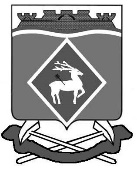 РОССИЙСКАЯ ФЕДЕРАЦИЯРОСТОВСКАЯ ОБЛАСТЬМУНИЦИПАЛЬНОЕ ОБРАЗОВАНИЕ «ГРУШЕВО-ДУБОВСКОЕ СЕЛЬСКОЕ ПОСЕЛЕНИЕ»АДМИНИСТРАЦИЯ ГРУШЕВО-ДУБОВСКОГО СЕЛЬСКОГО ПОСЕЛЕНИЯПОСТАНОВЛЕНИЕ (ПРОЕКТ)от ______.2023	№ х. ГрушевкаОб утверждении бюджетного прогноза  Грушево-Дубовского сельского поселения на период 2024 – 2031 годовВ соответствии со статьей 15 решения Собрания депутатов Грушево-Дубовского сельского поселения от 22.02.2018 № 52 «Об утверждении Положения о бюджетном процессе в Грушево-Дубовском сельском поселении», с постановлением Администрации Грушево-Дубовского сельского поселения от 04.03.2016 № 24 «Об утверждении Правил разработки и утверждения бюджетного прогноза Грушево-Дубовского сельского поселения на долгосрочный период», в целях осуществления долгосрочного бюджетного планирования в Грушево-Дубовском сельском поселении, Администрация Грушево-Дубовского сельского поселения  постановляет:1. Утвердить бюджетный прогноз  Грушево-Дубовского сельского поселения на период 2024-2031 годов согласно приложению.2. Признать утратившими силу:2.1. постановление Администрации Грушево-Дубовского сельского поселения от 16.02.2021 № 11 «Об утверждении бюджетного прогноза Грушево-Дубовского сельского поселения на период 2021-2026 годов»;	2.2. постановление Администрации Грушево-Дубовского сельского поселения от 16.03.2022 № 36 «О внесении изменений в постановление Администрации Грушево-Дубовского сельского поселения от 16.02.2021 № 11»;2.3. постановление Администрации Дубовского сельского поселения от 21.03.2023 № 37 «О внесении изменений в постановление Администрации Литвиновского сельского поселения от 16.02.2021 № 11»;3. Настоящее постановление вступает в силу со дня его официального опубликования.4. Контроль за выполнением постановления оставляю за собой.Глава Администрации Грушево-Дубовского сельского поселения		                И.В. НикулинПриложение к постановлению Администрации Грушево-Дубовского сельского поселенияот __._________.2023 № ____Основные параметры варианта долгосрочного прогноза,определенных в качестве базовых для целей долгосрочного бюджетного планирования* В 2024 - 2031 годах учтены показатели в соответствии с долгосрочным прогнозом социально-экономического развития Белокалитвинского района и Ростовской области.2. Прогноз основных характеристик бюджета  Грушево-Дубовского сельского поселения Белокалитвинского района(тыс. рублей)Основные подходы к формированию бюджетной политикиГрушево-Дубовского сельского  поселения на период 2024-2031 годовБюджетный прогноз Грушево-Дубовского сельского  поселения на период 2024-2031 годов разработан на основе варианта прогноза социально-экономического развития Грушево-Дубовского сельского  поселения на период до 2026 года, утвержденного распоряжением Администрации Грушево-Дубовского сельского  поселения. Скорректирован с учетом прогноза социально-экономического развития Белокалитвинского района на период до 2030 года, утвержденного распоряжением Администрации Белокалитвинского района от 24.12.2018 № 198.При расчете прогнозных показателей налоговых и неналоговых доходов учитывались изменения в законодательстве о налогах и сборах Российской Федерации и Ростовской области и бюджетном законодательстве Российской Федерации, ожидаемые в прогнозном периоде.Расчет прогнозных показателей дефицита (профицита), источников его финансирования и муниципального долга Грушево-Дубовского сельского  поселения осуществлен исходя из ограничений по размеру дефицита и уровню муниципального долга, установленных Бюджетным кодексом Российской Федерации, а также с учетом нормативных правовых актов, регулирующих бюджетные правоотношения.В прогнозируемом периоде будет продолжена взвешенная долговая политика.Бюджетная политика Грушево-Дубовского сельского  поселения на долгосрочный период будет направлена на обеспечение решения приоритетных задач социально-экономического развития Грушево-Дубовского сельского  поселения при одновременном обеспечении устойчивости и сбалансированности бюджетной системы.Основные подходы в части собственных (налоговых и неналоговых) доходовСобственные налоговые и неналоговые доходы бюджета Грушево-Дубовского сельского  поселения Белокалитвинского района к 2031 году увеличатся в 1,3 раза к плановому уровню 2024 года.Налоговые и неналоговые доходы спрогнозированы в соответствии с положениями Бюджетного кодекса Российской Федерации и Налогового кодекса Российской Федерации на основе показателей долгосрочного прогноза социально-экономического развития Белокалитвинского района и Ростовской области.При прогнозировании собственных налоговых и неналоговых доходов учтены тенденции, сложившиеся в предыдущие годы, влияние геополитических факторов на социально-экономическое развитие Российской Федерации в целом. На долгосрочную перспективу с учетом изменения внешних и внутренних условий развития российской экономики приоритетным направлением налоговой политики определены меры, принимаемые для обеспечения роста инвестиционной активности, обеспечения условий для развития субъектов малого и среднего предпринимательства, повышения уровня жизни населения.Основные подходы в части финансовой помощиПроводимая на федеральном и региональном уровне политика в области межбюджетных отношений направлена на повышение финансовой самостоятельности и ответственности органов местного самоуправления грушево-Дубовского сельского поселения. Наблюдается положительная динамика показателей за отчетные годы и опережающий рост собственных доходов на долгосрочную перспективу.Целевые средства на 2024 – 2026 годы предусмотрены в соответствии 
с первоначально принятыми решениями о бюджете. На 2027-2031 годы объем безвозмездных поступлений предусмотрен в части целевых средств, спрогнозированных на уровне целевых безвозмездных поступлений 2026 года.Основные подходы в части расходовЭффективная бюджетная политика является непременным условием адаптации экономики к новым реалиям. Важной задачей в бюджетной сфере является определение баланса между необходимостью жить по средствам и созданием бюджетных стимулов для возобновления роста.На 2024 – 2026 годы расходы учтены в соответствии с первоначально принятыми решениями о бюджете Грушево-Дубовского сельского поселения Белокалитвинского района. В соответствии с решением Собрания депутатов Грушево-Дубовского сельского поселения от 22.02.2018 № 52 «Об утверждении Положения о бюджетном процессе в Грушево-Дубовском сельском поселении» бюджет Грушево-Дубовского сельского поселения Белокалитвинского района составляется на основе муниципальных программ Грушево-Дубовского сельского поселения.Доля расходов бюджета Грушево-Дубовского сельского поселения Белокалитвинского района, формируемых в рамках муниципальных программ Грушево-Дубовского сельского поселения Белокалитвинского района, ежегодно планируется более 90 процентов в общем объеме расходов бюджета Грушево-Дубовского сельского поселения Белокалитвинского района.Основным инструментом достижения национальных целей развития, установленных указами Президента Российской Федерации от 07.05.2018 № 204 «О национальных целях и стратегических задачах развития Российской Федерации на период до 2024 года» и от 21.07.2020 № 474 «О национальных целях развития Российской Федерации на период до 2030 года», будут являться региональные проекты, направленные на реализацию федеральных проектов, входящих в состав национальных проектов.  Осуществление регулярного мониторинга и контроля хода реализации мероприятий обеспечит получение конечного результата региональных проектов, направленных на реализацию федеральных проектов, входящих в состав национальных проектов. Это позволит сформировать ресурс на финансирование стратегических целей развития Грушево-Дубовского сельского поселения.Реализация указов Президента Российской Федерации от 07.05.2018      
№ 204 и от 21.07.2020 № 474 будет осуществляться путем развития института муниципальных программ на проектных принципах управления. С учетом интеграции реализуемых в рамках данного указа региональных проектов, муниципальные программы Грушево-Дубовского сельского поселения должны стать простым и эффективным инструментом организации как проектной, так и текущей деятельности органов местного самоуправления, отражающим взаимосвязь затраченных ресурсов и полученных результатов.Основные подходы к долговой политикеВажнейшей задачей является обеспечение уровня муниципального долга, позволяющего району обслуживать долговые обязательства при самых разных обстоятельствах, включая кризисные явления в экономике и на финансовых рынках, и исполнять расходные обязательства.Учитывая сбалансированность бюджета Грушево-Дубовского сельского поселения Белокалитвинского района, в 2024-2026 годах не планируется привлечение кредитных ресурсов.Проект подготовил:	Заведующий сектора                                        В.М. Касьянова№п/пНаименование показателяЕдиница измеренияГод периода прогнозирования*Год периода прогнозирования*Год периода прогнозирования*Год периода прогнозирования*Год периода прогнозирования*Год периода прогнозирования*Год периода прогнозирования*Год периода прогнозирования*№п/пНаименование показателяЕдиница измерения202420252026202720282029203020311.Фонд заработной платыв действующих ценах, всеготыс. рублей1078028,01157294,71240086,21322877,71405669,21488460,71571252,21654043,7процентов к предыдущему году108,1107,4107,2106,7106,3105,9105,6105,3Среднесписочная численность работников территориичел.14801484149014961502150815141520Среднемесячная начисленная заработная платаруб.6070064987693567382578344829138753292201Наименование показателяГод периода прогнозированияГод периода прогнозированияГод периода прогнозированияГод периода прогнозированияГод периода прогнозированияГод периода прогнозированияГод периода прогнозированияГод периода прогнозированияНаименование показателя20242025202620272028202920302031Показатели бюджета Грушево-Дубовского сельского поселения Белокалитвинского районаПоказатели бюджета Грушево-Дубовского сельского поселения Белокалитвинского районаПоказатели бюджета Грушево-Дубовского сельского поселения Белокалитвинского районаПоказатели бюджета Грушево-Дубовского сельского поселения Белокалитвинского районаПоказатели бюджета Грушево-Дубовского сельского поселения Белокалитвинского районаПоказатели бюджета Грушево-Дубовского сельского поселения Белокалитвинского районаПоказатели бюджета Грушево-Дубовского сельского поселения Белокалитвинского районаПоказатели бюджета Грушево-Дубовского сельского поселения Белокалитвинского районаПоказатели бюджета Грушево-Дубовского сельского поселения Белокалитвинского районаДоходы, в том числе:17 955,217 365,517 518,417 624,317 838,318 056,618 390,618 747,3налоговые и неналоговые доходы12 869,713 477,614 112,114 218,014 432,014 650,314 984,315 341,0безвозмездные поступления5 085,53 887,93 406,33 406,33 406,33 406,33 406,33 406,3Расходы17 955,217 365,517 518,417 624,317 838,318 056,618 390,618 747,3Дефицит/профицит0,00,00,00,00,00,00,00,0Источники финансирования дефицита бюджета0,00,00,00,00,00,00,00,0Муниципальный долг0,00,00,00,00,00,00,00,0Ведущий специалист: Л.Н. Калашникова